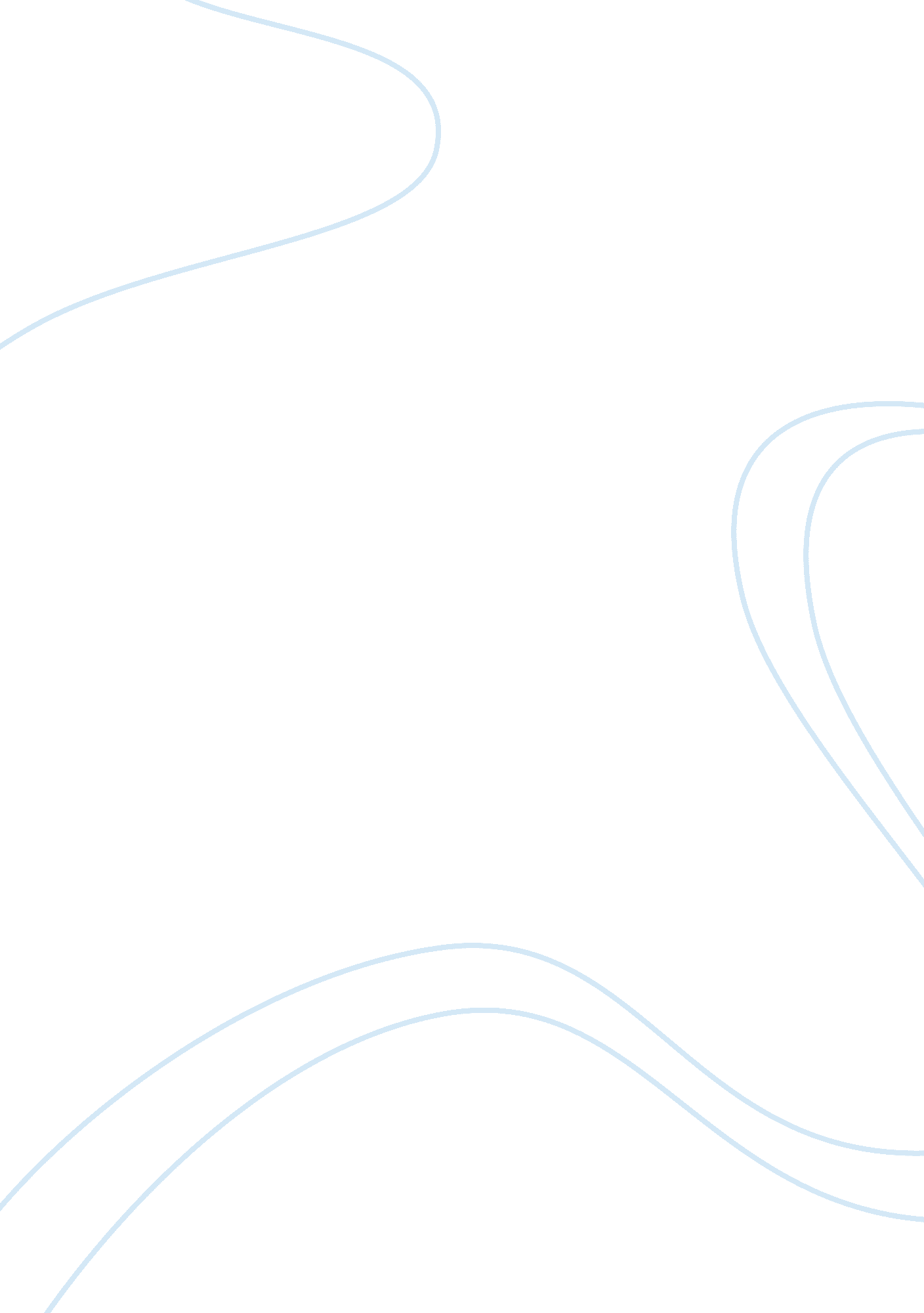 The human resource in the area of businessBusiness, Human Resources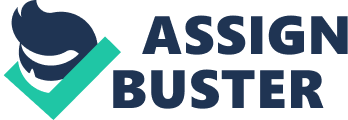 This paper is very important since it talks about a very important subject area of performance evaluation which can as well be implemented at the workplace. Performance evaluation is primarily concerned with measuring progress as well as the effectiveness of the human resource which is very important for any organisation. Performance evaluation is also concerned with establishing a good communication link between the management and employees. Basically, performance evaluation is meant to create a mutual understanding among the members of an organisation in order to improve productivity as the ultimate goal. The main idea behind performance evaluation is that organisations should: Improve quantity and the quality of work. Put achievable goals of the business. Increase the morale of the employees. Continuously aid performance enhancement. Performance evaluation is very significant for every organisation since it is meant to contribute positively to the growth and development of business through human efforts towards the attainment of set goals. It is imperative for organisations to ensure that their employees are highly motivated as a way of increasing productivity. Performance evaluation is helpful in that it allows each organisation to identify the areas that need attention and it also allows organisations to set goals that are achievable (Cfstaffing, 2007). Over and above, it can be noted that the main reason why organisations embark on performance evaluation is that they are primarily concerned with achieving set goals through the efforts of human resources. The process of performance evaluation is very important to every business in that priority is given to the needs of the employees who are the main drivers of any given organisation. Motivated workers are productive which positively contributes to the growth of the business. Performance evaluations have become an indispensable part of business as a result of their effectiveness in increasing productivity (Abbey, 2007). I am feeling confident that I have a good start for my research report and I believe that I am organizing it in a nice way. By virtue of following my schedule for this assignment, I am hopeful that I will be able to complete this report on time and submit something that meets the expectations of the study. 